Таблицы размеров и ростов маек, футболок, толстовокФутболка, плотность 160 г/м2Футболка, плотность 170 г/м2Футболка, плотность 180 г/м2Рубашка поло мужскаяРубашка поло мужская с длинным рукавомРубашка поло женская без пуговицРубашка поло женская с пуговицамиТолстовка с капюшоном "КЕНГУРУ"Толстовка с капюшоном "КЕНГУРУ" на молнииТолстовка с высоким воротником (стойка) на молнииТолстовка без капюшона (свитшот)Толстовка с высоким воротником (стойка) на короткой молнииДетская футболкаДетская толстовка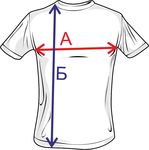 РазмерSMLXLXXLСоответствует44-4646-4848-5052-5454-56Ширина (А)4850525456Длина (Б)6870747678Допуск (+/-), см22222РазмерXSSMLXLXXLXXXLСоответствует42-4444-4646-4848-5052-5454-5656-58Ширина (А), см 46485052545658Длина (Б), см 64666870727476Допуск (+/-), см2222222ИллюстрацияРазмерSMLXLXXLСоответствует44-4646-4848-5052-5454-56Ширина (А)4850545658Длина (Б)6870727478Допуск (+/-), см22222ИллюстрацияРазмерXSSMLXLXXLXXXL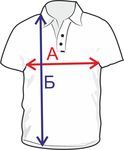 Соответствует42-4444-4646-4848-5052-5454-5656-58Ширина (А), см  46485052545658Длина (Б), см  62646668707274Допуск (+/-), см2222222 ИллюстрацияРазмерXSSMLXLXXLXXXL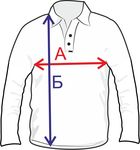 Соответствует42-4444-4646-4848-5052-5454-5656-58Ширина (А), см   
46485052545658Длина (Б), см   
62646668707274Допуск (+/-), см2222222  
ИллюстрацияРазмерXSSMLXLXXL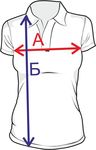 Соответствует42-4444-4646-4848-5052-5454-56Ширина (А)404244464850Длина (Б)586062646872Допуск (+/-), см222222ИллюстрацияРазмерXSSMLXLXXL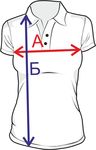 Соответствует42-4444-4646-4848-5052-5454-56Ширина (А)444648505254Длина (Б)606264666870Допуск (+/-), см222222 ИллюстрацияРазмерXSSMLXLXXLXXXL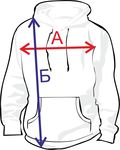 Соответствует42-4444-4646-4848-5052-5454-5656-58Ширина (А)48505254565860Длина (Б)66687072747678Рукав, см63646566,56768,570Допуск (+/-), см2222222   ИллюстрацияРазмерXSSMLXLXXLXXXL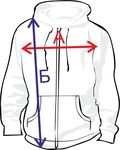 Соответствует42-4444-4646-4848-5052-5454-5656-58Ширина (А)48505254565860Длина (Б)66687072747678Рукав, см63646566,56768,570Допуск (+/-), см2222222  ИллюстрацияРазмерXSSMLXLXXLXXXL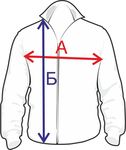 Соответствует42-4444-4646-4848-5052-5454-5656-58Ширина (А)48505254565860Длина (Б)66687072747678Рукав, см63646566,56768,570Допуск (+/-), см2222222 ИллюстрацияРазмерXSSMLXLXXLXXXL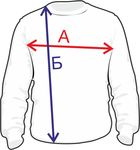 Соответствует42-4444-4646-4848-5052-5454-5656-58Ширина (А)48505254565860Длина (Б)66687072747678Рукав, см63646566,56768,570Допуск (+/-), см2222222 ИллюстрацияРазмерXSSMLXLXXLXXXL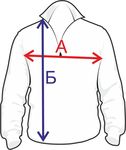 Соответствует42-4444-4646-4848-5052-5454-5656-58Ширина (А)48505254565860Длина (Б)66687072747678Рукав, см63646566,56768,570Допуск (+/-), см2222222ИллюстрацияРазмер7XS6XS5XS4XS3XS2XSРоссийский размер30-3232-3434-3636-3838-4040-42Рост, см110116122128134140Ширина (А), см323436384044Длина (Б), см464850525458Допуск (+/-), см111111ИллюстрацияРазмер7XS6XS5XS4XS3XS2XSРоссийский размер30-3232-3434-3636-3838-4040-42Рост, см110116122128134140Ширина (А), см363840424446Длина (Б), см505254565860Допуск (+/-), см111111